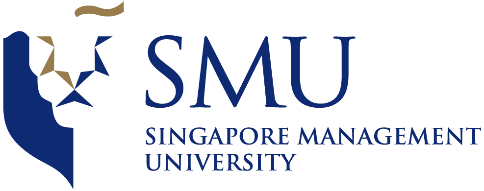 MEETING MINUTES #1 – SPONSOR

Date/Time
Venue
Meeting with
AttendeesAgenda
Meeting minutes prepared by Prekshaa Uppin.Minutes has been vetted by Akshita Dhandhania, Aayush Garg.Point made byNotesFollow – up ActionFollow – up ActionFollow – up ActionTaskPerson(s) ResponsibleDue DateRidwanSummary of task at hand: Analysis of employee relations using Social Network Analysis.Consolidate email activityA hybrid scoring method to understand collaboration and influence. Analyze data using analytics techniques such as regression models to build the metricAlgorithm that can quantify relationships by time, frequency etc.How long do people take to reply?How many clients do they talk to in a week (or any time frame)Create metrics to find the following: SilosCollaboration (between departments, geographies etc)Quantifying relationships, e.g. relationship buildingImmersion into an organizationCreate a dashboard: Look into Visual AnalyticsInsights useful for the Senior ManagementAdditional deliverable: Alert System, e.g. when an employee is about to leaveBasic research on what is currently in the field of People Analytics, especially the work done by Rob Cross and Karen StephensonPrekshaa, Aayush25th December 2016RidwanSummary of task at hand: Analysis of employee relations using Social Network Analysis.Consolidate email activityA hybrid scoring method to understand collaboration and influence. Analyze data using analytics techniques such as regression models to build the metricAlgorithm that can quantify relationships by time, frequency etc.How long do people take to reply?How many clients do they talk to in a week (or any time frame)Create metrics to find the following: SilosCollaboration (between departments, geographies etc)Quantifying relationships, e.g. relationship buildingImmersion into an organizationCreate a dashboard: Look into Visual AnalyticsInsights useful for the Senior ManagementAdditional deliverable: Alert System, e.g. when an employee is about to leaveResearch and understand the gap in the marketAkshita25th December 2016RidwanSummary of task at hand: Analysis of employee relations using Social Network Analysis.Consolidate email activityA hybrid scoring method to understand collaboration and influence. Analyze data using analytics techniques such as regression models to build the metricAlgorithm that can quantify relationships by time, frequency etc.How long do people take to reply?How many clients do they talk to in a week (or any time frame)Create metrics to find the following: SilosCollaboration (between departments, geographies etc)Quantifying relationships, e.g. relationship buildingImmersion into an organizationCreate a dashboard: Look into Visual AnalyticsInsights useful for the Senior ManagementAdditional deliverable: Alert System, e.g. when an employee is about to leaveThink of business questions we could answer in this projectAkshita, Prekshaa, Aayush28th December 2016RidwanWe will be using data from:Email activity data provided by sponsorSurvey(s) conducted on the sponsor’s employees – our sponsor mentioned that we would be doing a lot of information gathering with the companyWe can use R packages such as ‘weighted network’ packages and temporal network packages for network analysis. Research on survey methodsDesign a survey, for e.g. ‘Who would you go to for advice?’Akshita, Aayush, Prekshaa15th January 2017